STATE OF FLORIDADEPARTMENT OF ENVIRONMENTAL PROTECTIONSTATE REVOLVING LOAN PROGRAMFORDRINKING WATER FACILITIESLOAN APPLICATION 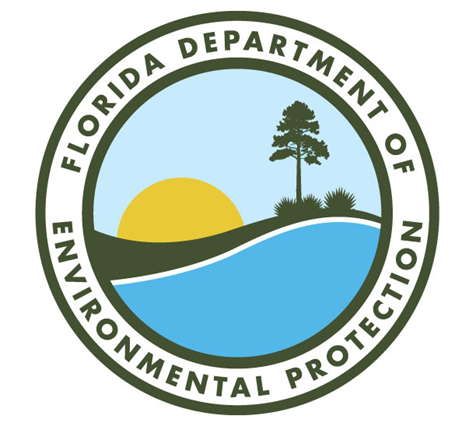 Florida Department of Environmental ProtectionState Revolving Fund ProgramMarjory Stoneman Douglas Building3900 Commonwealth BoulevardTallahassee, FL 32399-3000LOAN APPLICATION (1)	SUBMITTAL.  Submit the application and attachments to the Department of Environmental Protection, MS 3505, State Revolving Fund Program, Marjorie Stoneman Douglas Building, 3900 Commonwealth Boulevard, Tallahassee, Florida 32399-3000.  The application (and supporting documentation) may be submitted electronically to the Department’s Project Manager.(2)	COMPLETING THE APPLICATION.(a)	This application consists of five parts: (I) ADMINISTRATIVE INFORMATION; (II) PROJECT INFORMATION; (III) FINANCIAL INFORMATION; (IV) AUTHORIZATION AND ASSURANCES; and (V) SUPPLEMENTARY INFORMATION.(b)	All information provided on this application must be printed.  Monetary amounts may be rounded.(c)	Forms and attachments to be submitted are denoted with italic print.(3)	ASSISTANCE.  Completing this application may require information that can be obtained from the Drinking Water State Revolving Fund Program staff.  Please email SRF_Reporting@dep.state.fl.us for assistance in completing this application.PART I - ADMINISTRATIVE INFORMATIONPART II – PROJECT INFORMATIONIf you are applying for a planning or design loan for a project that will involve construction, complete only Subpart A below.  If you are applying for a loan to construct a project that is already planned and designed, complete only Subpart B below.PLANNING OR DESIGN PROJECTInformation should be provided for each separate facility to be planned and designed as appropriate.  For design/build projects (not eligible for design loans) or those where multiple facilities, segments, or phases are involved, please attach information for activities, schedule, and cost for each.  (Attachment #     )(1)	ACTIVITIES.  Attach a brief description of the scope of planning and design activities to be financed by this loan.  Include a list of any engineering services to be performed.  (Attachment #     )  Are these activities the same as those scheduled on the Request for Inclusion Form?   Yes   No.  If “No”, please explain.  (Attachment #     )CONSTRUCTION PROJECTPART III - FINANCIAL INFORMATIONEstimates of the capitalized interest, interest rate, pledged revenue coverage, limitations on annual loan amounts for large projects, applicability and amount of repayment reserves, amount of the loan service fee and any other information may be obtained by contacting staff in the State Revolving Fund Management Section. (4)	INFORMATION ON LIENS.(a)	Describe, if applicable, all debt obligations having a prior or parity lien on the revenues pledged to repay this loan.  (Attachment #     )  For example:  City Name, Florida, Water and Sewer System Revenue Bonds, Series 1996, issued in the amount of $10,000,000, pursuant to Ordinance No. 93-104, as amended and supplemented by Ordinance No. 96-156.(b)	Using the Part V, Schedule of Prior and Parity Liens, provide debt service information, if applicable, on each prior and parity obligation.(c)	For the listed obligations, provide a copy of the ordinance(s), resolution(s), official statement(s), or pages thereof, setting forth the definitions, use of proceeds, debt service schedule, pledged revenues, rate covenants, provisions for issuing additional debt, provisions for bond insurance, and debt rating.  (Attachment #     ).(d)	Describe any other notes and loans payable from the revenues pledged to repay this loan. (Attachment #     ).(5)	ACTUAL AND PROJECTED REVENUES.(a)	Complete the Part V, Schedule of Actual Revenues and Debt Coverage for the past two fiscal years.(b)	Complete the Part V, Schedule of Projected Revenues and Debt Coverage, demonstrating the availability of pledged revenues for loan repayment.(6)	AVAILABILITY OF PLEDGED REVENUES.  All sources must be supported by a written legal opinion.  (Attachment #     )  The opinion must address the following:(a)	Availability of the revenues to repay the loan.(b)	Right to increase rates at which revenues shall be collected to repay the loan.(c)	Subordination of the pledge if pledged revenues are subject to a prior or parity lien.(7)	LOAN SERVICE FEE.  A loan service fee is assessed on each loan. The fee is not part of the loan.  The fee along with interest thereon will be deducted from the first available repayments after the final amendment to the loan agreement.PART IV – AUTHORIZATION AND ASSURANCES(1)	AUTHORIZATION.  Provide an authorizing resolution of the Applicant's governing body or other evidence of authorization (Attachment #     ) for the following:(a)	Pledging revenues to repay the loan.(b)	Designation of the Authorized Representative(s) to file this application, provide assurances, execute the loan agreement, and represent the Applicant in carrying out responsibilities (including that of requesting loan disbursements) under the loan agreement.(2)	ASSURANCES.  The Applicant agrees to comply with the laws, rules, regulations, policies and conditions relating to the loan for this project.  Applicants should seek further information from the Drinking Water State Revolving Fund Program staff as to the applicability of the requirements if the necessity for the assurances is of concern.  Specifically, the Applicant certifies that it has complied, as appropriate, and will comply with the following requirements, as appropriate, in undertaking the Project:Assurances for capitalization grant projects.Complete all facilities for which funding has been provided.The Applicant is advised, pursuant to 40 CFR 35 Section 35.3575, that a number of Federal law, executive orders, and government-wide policies can apply to your project or activity that is receiving Federal financial assistance.  The Applicant agrees to read those provisions regarding the application of Federal cross-cutting authorities (cross-cutters) to determine their applicability to your specific project or activity.Assurances for other projects. Please note that Florida Statutes are available at http://www.leg.state.fl.us. They are also available at the following physical address: Florida Department of State Division of Library and Information Services R.A. Gray Building 500 South Bronough Street Tallahassee, Florida 32399-0250.Chapter 161, Part I, F.S., "Beach and Shore Preservation Act" and Part III, “Coastal Zone Protection Act of 1985” which regulate coastal zone construction and all activities likely to affect the condition of the beaches or shore.Chapter 163, Part II, F.S., the “Local Government Comprehensive Planning and Land Development Regulation Act” which requires units of local government to establish and implement comprehensive planning programs to control future development.Chapter 186, F.S., State and Regional Planning, which requires conformance of projects with Regional Plans and the State Comprehensive Plan.Chapter 253, F.S., "Emergency Archaeological Property Acquisition Act of 1988" which requires protection of archaeological properties of major statewide significance discovered during construction activities.Chapter 258, Part III, F.S., which requires protection of components or potential components of the national wild and scenic rivers system.Chapter 267, F.S., the “Florida Historical Resources Act” which requires identification, protection, and preservation of historic properties, archaeological and anthropological sites.Chapter 287, Part I, F.S., which prohibits parties convicted of public entity crimes or discrimination from participating in State-assisted projects and which requires consideration of the utilization of Minority Business Enterprises in State-assisted projects.Chapter 372, F.S., the Florida Endangered and Threatened Species Act which prohibits the killing or wounding of an endangered, threatened, or special concern species or intentionally destroying their eggs or nest.Chapter 373, Part IV, F.S., Florida Water Resources Act of 1972, which requires that activities on surface waters or wetlands avoid adversely affecting:  public health, safety, welfare, or property; conservation of fish and wildlife, including endangered or threatened species or their habitats; navigation or the flow of water; the fishing or recreational values or marine productivity; and significant historical and archaeological resources.Chapter 380, Part I, F.S., Florida Environmental Land and Water Management Act of 1972 as it pertains to regulation of developments and implementation of land and water management policies.Chapter 381, F.S., Public Health, as it pertains to regulation of onsite wastewater systems.Chapter 403, Part I, F.S., Florida Air and Water Pollution Control which requires protection of all waters of the state.Chapter 582, F.S., Soil and Water Conservation Act which requires conformance with Water Management District’s regulations governing the use of land and water resources.Governor’s Executive Order 95-359, which requires State Clearinghouse review of project planning documentation and intergovernmental coordination.(c)	Assurances for all projects. The loan recipient certifies that it is not listed on the governmentwide exclusions in the System for Award Management (SAM), in accordance with the OMB guidelines at 2 CFR 180 that implement Executive Orders 12549 (3 CFR part 1986 Comp., p. 189) and 12689 (3 CFR part 1989 Comp., p. 235), “Debarment and Suspension.”I, the undersigned Authorized Representative of the Applicant, hereby certify that all information contained herein and in the attached is true, correct, and complete to the best of my knowledge and belief.  I further certify that I have been duly authorized to file the application and to provide these assurances.	(signature)	(name typed or printed)AttachmentsPART V – SUPPLEMENTARY INFORMATIONPART V – SUPPLEMENTARY INFORMATIONSCHEDULE OF ACTUAL REVENUES AND DEBT COVERAGE(Provide information for the two fiscal years preceding the anticipated date of the SRF loan agreement.)PART V – SUPPLEMENTARY INFORMATIONSCHEDULE OF PROJECTED REVENUES AND DEBT COVERAGEBegin with the fiscal year preceding first anticipated semiannual loan payment and continue for at least three additional years.  Attach a separate page for previous State Revolving Fund loans.PART V – SUPPLEMENTARY INFORMATIONLIST OF ATTACHMENTSLIST OF ATTACHMENTS.  This application requires the submittal of Attachments to provide supplemental information.  The application is not complete without the completed List of Attachments.  Please list all attachments that you are including with this application form.TABLE OF CONTENTSTABLE OF CONTENTSPage NumberLoan Application	(1)	SUBMITTAL	1	(2)	COMPLETING THE APPLICATION	1	(3)	ASSISTANCE	1PART I - ADMINISTRATIVE INFORMATION	(1)	PROJECT SPONSOR	1	(2)	AUTHORIZED REPRESENTATIVE	1	(3)	PRIMARY CONTACT	1	(4)	ADDITIONAL CONTACTS	1	(5)	PROJECT NUMBER	1	(6)	INTERIM FINANCING	1PART II - PROJECT INFORMATIONA.  PRECONSTRUCTION PROJECT 	(1)	ACTIVITIES	2	(2)	SCHEDULE	2	(3)	COST	2B.  CONSTRUCTION PROJECT	(1)	ACTIVITIES	2	(2)	SCHEDULE	3	(3)	COST	3PART III - FINANCIAL INFORMATION	(1)	PRINCIPAL 	3	(2)	TERMS AND REPAYMENT	3	(3)	ANNUAL FUNDING LIMIT	3	(4) 	INFORMATION ON LIENS	3	(5) 	ACTUAL AND PROJECTED REVENUES	4	(6)	AVAILABILITY OF PLEDGED REVENUES	4	(7)	LOAN SERVICE FEE	4PART IV - AUTHORIZATION AND ASSURANCES	(1)	AUTHORIZATION	4	(2)	ASSURANCES	4PART V - SUPPLEMENTARY INFORMATION	SCHEDULE OF PRIOR AND PARITY LIENS	7	SCHEDULE OF ACTUAL REVENUES AND DEBT COVERAGE	8	SCHEDULE OF PROJECTED REVENUES AND DEBT COVERAGE	9	LIST OF ATTACHMENTS	10(1)PROJECT SPONSORPROJECT SPONSORPROJECT SPONSORPROJECT SPONSORPROJECT SPONSORPROJECT SPONSORPROJECT SPONSORPROJECT SPONSORFederal Employer Identification NumberFederal Employer Identification NumberFederal Employer Identification NumberFederal Employer Identification NumberFederal Employer Identification NumberFederal Employer Identification NumberFederal Employer Identification NumberFederal Employer Identification NumberFederal Employer Identification NumberFederal Employer Identification NumberDUNS NumberDUNS NumberDUNS NumberDUNS NumberDUNS Number(2)AUTHORIZED REPRESENTATIVE (person authorized to sign or attest loan documents).AUTHORIZED REPRESENTATIVE (person authorized to sign or attest loan documents).AUTHORIZED REPRESENTATIVE (person authorized to sign or attest loan documents).AUTHORIZED REPRESENTATIVE (person authorized to sign or attest loan documents).AUTHORIZED REPRESENTATIVE (person authorized to sign or attest loan documents).AUTHORIZED REPRESENTATIVE (person authorized to sign or attest loan documents).AUTHORIZED REPRESENTATIVE (person authorized to sign or attest loan documents).AUTHORIZED REPRESENTATIVE (person authorized to sign or attest loan documents).AUTHORIZED REPRESENTATIVE (person authorized to sign or attest loan documents).AUTHORIZED REPRESENTATIVE (person authorized to sign or attest loan documents).AUTHORIZED REPRESENTATIVE (person authorized to sign or attest loan documents).AUTHORIZED REPRESENTATIVE (person authorized to sign or attest loan documents).AUTHORIZED REPRESENTATIVE (person authorized to sign or attest loan documents).AUTHORIZED REPRESENTATIVE (person authorized to sign or attest loan documents).AUTHORIZED REPRESENTATIVE (person authorized to sign or attest loan documents).AUTHORIZED REPRESENTATIVE (person authorized to sign or attest loan documents).AUTHORIZED REPRESENTATIVE (person authorized to sign or attest loan documents).AUTHORIZED REPRESENTATIVE (person authorized to sign or attest loan documents).AUTHORIZED REPRESENTATIVE (person authorized to sign or attest loan documents).AUTHORIZED REPRESENTATIVE (person authorized to sign or attest loan documents).AUTHORIZED REPRESENTATIVE (person authorized to sign or attest loan documents).AUTHORIZED REPRESENTATIVE (person authorized to sign or attest loan documents).AUTHORIZED REPRESENTATIVE (person authorized to sign or attest loan documents).AUTHORIZED REPRESENTATIVE (person authorized to sign or attest loan documents).NameNameNameTitleTitleTitleTitleTelephoneTelephoneTelephoneTelephoneEmailEmailMailing AddressMailing AddressMailing AddressMailing AddressMailing AddressMailing AddressMailing Address(3)PRIMARY CONTACT (person to answer questions regarding this application).PRIMARY CONTACT (person to answer questions regarding this application).PRIMARY CONTACT (person to answer questions regarding this application).PRIMARY CONTACT (person to answer questions regarding this application).PRIMARY CONTACT (person to answer questions regarding this application).PRIMARY CONTACT (person to answer questions regarding this application).PRIMARY CONTACT (person to answer questions regarding this application).PRIMARY CONTACT (person to answer questions regarding this application).PRIMARY CONTACT (person to answer questions regarding this application).PRIMARY CONTACT (person to answer questions regarding this application).PRIMARY CONTACT (person to answer questions regarding this application).PRIMARY CONTACT (person to answer questions regarding this application).PRIMARY CONTACT (person to answer questions regarding this application).PRIMARY CONTACT (person to answer questions regarding this application).PRIMARY CONTACT (person to answer questions regarding this application).PRIMARY CONTACT (person to answer questions regarding this application).PRIMARY CONTACT (person to answer questions regarding this application).PRIMARY CONTACT (person to answer questions regarding this application).PRIMARY CONTACT (person to answer questions regarding this application).PRIMARY CONTACT (person to answer questions regarding this application).PRIMARY CONTACT (person to answer questions regarding this application).PRIMARY CONTACT (person to answer questions regarding this application).PRIMARY CONTACT (person to answer questions regarding this application).PRIMARY CONTACT (person to answer questions regarding this application).NameTitleTitleTitleTelephoneTelephoneTelephoneTelephoneEmailEmailEmployerEmployerMailing AddressMailing AddressMailing AddressMailing AddressMailing AddressMailing Address(4)ADDITIONAL CONTACTS.  If more than one additional person is to receive copies of Department correspondence, attach the information (Attachment #     ).ADDITIONAL CONTACTS.  If more than one additional person is to receive copies of Department correspondence, attach the information (Attachment #     ).ADDITIONAL CONTACTS.  If more than one additional person is to receive copies of Department correspondence, attach the information (Attachment #     ).ADDITIONAL CONTACTS.  If more than one additional person is to receive copies of Department correspondence, attach the information (Attachment #     ).ADDITIONAL CONTACTS.  If more than one additional person is to receive copies of Department correspondence, attach the information (Attachment #     ).ADDITIONAL CONTACTS.  If more than one additional person is to receive copies of Department correspondence, attach the information (Attachment #     ).ADDITIONAL CONTACTS.  If more than one additional person is to receive copies of Department correspondence, attach the information (Attachment #     ).ADDITIONAL CONTACTS.  If more than one additional person is to receive copies of Department correspondence, attach the information (Attachment #     ).ADDITIONAL CONTACTS.  If more than one additional person is to receive copies of Department correspondence, attach the information (Attachment #     ).ADDITIONAL CONTACTS.  If more than one additional person is to receive copies of Department correspondence, attach the information (Attachment #     ).ADDITIONAL CONTACTS.  If more than one additional person is to receive copies of Department correspondence, attach the information (Attachment #     ).ADDITIONAL CONTACTS.  If more than one additional person is to receive copies of Department correspondence, attach the information (Attachment #     ).ADDITIONAL CONTACTS.  If more than one additional person is to receive copies of Department correspondence, attach the information (Attachment #     ).ADDITIONAL CONTACTS.  If more than one additional person is to receive copies of Department correspondence, attach the information (Attachment #     ).ADDITIONAL CONTACTS.  If more than one additional person is to receive copies of Department correspondence, attach the information (Attachment #     ).ADDITIONAL CONTACTS.  If more than one additional person is to receive copies of Department correspondence, attach the information (Attachment #     ).ADDITIONAL CONTACTS.  If more than one additional person is to receive copies of Department correspondence, attach the information (Attachment #     ).ADDITIONAL CONTACTS.  If more than one additional person is to receive copies of Department correspondence, attach the information (Attachment #     ).ADDITIONAL CONTACTS.  If more than one additional person is to receive copies of Department correspondence, attach the information (Attachment #     ).ADDITIONAL CONTACTS.  If more than one additional person is to receive copies of Department correspondence, attach the information (Attachment #     ).ADDITIONAL CONTACTS.  If more than one additional person is to receive copies of Department correspondence, attach the information (Attachment #     ).ADDITIONAL CONTACTS.  If more than one additional person is to receive copies of Department correspondence, attach the information (Attachment #     ).ADDITIONAL CONTACTS.  If more than one additional person is to receive copies of Department correspondence, attach the information (Attachment #     ).ADDITIONAL CONTACTS.  If more than one additional person is to receive copies of Department correspondence, attach the information (Attachment #     ).NameTitleTitleTitleTelephoneTelephoneTelephoneTelephoneEmailEmailEmailEmployerEmployerMailing AddressMailing AddressMailing AddressMailing AddressMailing AddressMailing Address(5)PROJECT NUMBER (listed on the Department's priority list).PROJECT NUMBER (listed on the Department's priority list).PROJECT NUMBER (listed on the Department's priority list).PROJECT NUMBER (listed on the Department's priority list).PROJECT NUMBER (listed on the Department's priority list).PROJECT NUMBER (listed on the Department's priority list).PROJECT NUMBER (listed on the Department's priority list).PROJECT NUMBER (listed on the Department's priority list).PROJECT NUMBER (listed on the Department's priority list).PROJECT NUMBER (listed on the Department's priority list).PROJECT NUMBER (listed on the Department's priority list).PROJECT NUMBER (listed on the Department's priority list).PROJECT NUMBER (listed on the Department's priority list).PROJECT NUMBER (listed on the Department's priority list).PROJECT NUMBER (listed on the Department's priority list).(6)INTERIM FINANCING.  A local government project sponsor that has interim financing may be subject to certain conditions regarding such financing.  INTERIM FINANCING.  A local government project sponsor that has interim financing may be subject to certain conditions regarding such financing.  INTERIM FINANCING.  A local government project sponsor that has interim financing may be subject to certain conditions regarding such financing.  INTERIM FINANCING.  A local government project sponsor that has interim financing may be subject to certain conditions regarding such financing.  INTERIM FINANCING.  A local government project sponsor that has interim financing may be subject to certain conditions regarding such financing.  INTERIM FINANCING.  A local government project sponsor that has interim financing may be subject to certain conditions regarding such financing.  INTERIM FINANCING.  A local government project sponsor that has interim financing may be subject to certain conditions regarding such financing.  INTERIM FINANCING.  A local government project sponsor that has interim financing may be subject to certain conditions regarding such financing.  INTERIM FINANCING.  A local government project sponsor that has interim financing may be subject to certain conditions regarding such financing.  INTERIM FINANCING.  A local government project sponsor that has interim financing may be subject to certain conditions regarding such financing.  INTERIM FINANCING.  A local government project sponsor that has interim financing may be subject to certain conditions regarding such financing.  INTERIM FINANCING.  A local government project sponsor that has interim financing may be subject to certain conditions regarding such financing.  INTERIM FINANCING.  A local government project sponsor that has interim financing may be subject to certain conditions regarding such financing.  INTERIM FINANCING.  A local government project sponsor that has interim financing may be subject to certain conditions regarding such financing.  INTERIM FINANCING.  A local government project sponsor that has interim financing may be subject to certain conditions regarding such financing.  INTERIM FINANCING.  A local government project sponsor that has interim financing may be subject to certain conditions regarding such financing.  INTERIM FINANCING.  A local government project sponsor that has interim financing may be subject to certain conditions regarding such financing.  INTERIM FINANCING.  A local government project sponsor that has interim financing may be subject to certain conditions regarding such financing.  INTERIM FINANCING.  A local government project sponsor that has interim financing may be subject to certain conditions regarding such financing.  INTERIM FINANCING.  A local government project sponsor that has interim financing may be subject to certain conditions regarding such financing.  INTERIM FINANCING.  A local government project sponsor that has interim financing may be subject to certain conditions regarding such financing.  INTERIM FINANCING.  A local government project sponsor that has interim financing may be subject to certain conditions regarding such financing.  INTERIM FINANCING.  A local government project sponsor that has interim financing may be subject to certain conditions regarding such financing.  INTERIM FINANCING.  A local government project sponsor that has interim financing may be subject to certain conditions regarding such financing.  Is the project currently being funded with interim financing?  Is the project currently being funded with interim financing?  Is the project currently being funded with interim financing?  Is the project currently being funded with interim financing?  Is the project currently being funded with interim financing?  Is the project currently being funded with interim financing?  Is the project currently being funded with interim financing?  Is the project currently being funded with interim financing?  Is the project currently being funded with interim financing?  Is the project currently being funded with interim financing?  Is the project currently being funded with interim financing?  Is the project currently being funded with interim financing?  Is the project currently being funded with interim financing?  Is the project currently being funded with interim financing?  Is the project currently being funded with interim financing?  Is the project currently being funded with interim financing?  Is the project currently being funded with interim financing?  YesYesNo(2)SCHEDULE.SCHEDULE.SCHEDULE.SCHEDULE.SCHEDULE.(a)Provide proposed completion dates for the items.  (Please call Department staff to discuss time frames needed to complete required tasks.)Provide proposed completion dates for the items.  (Please call Department staff to discuss time frames needed to complete required tasks.)Provide proposed completion dates for the items.  (Please call Department staff to discuss time frames needed to complete required tasks.)Provide proposed completion dates for the items.  (Please call Department staff to discuss time frames needed to complete required tasks.)Provide proposed completion dates for the items.  (Please call Department staff to discuss time frames needed to complete required tasks.)Planning documentationEngineering designCertification of site availabilityPermitting(b)Do you anticipate that an interlocal agreement with another party will be necessary to implement the project?  If “Yes”, please explain.  (Attachment #     )YesNo(c)Is this a design/build project?  YesNo(3)COST.  Is the cost information submitted for the planning or design loan priority list current?  If “No”, please explain and submit revised cost information using the appropriate page of the Request for Inclusion Form.  (Attachment #     )  Note that the disbursable amount will be limited to the priority list amount.YesNoPLANNING OR DESIGN APPLICANTS PROCEED TO PART III.(1)ACTIVITIES.ACTIVITIES.ACTIVITIES.ACTIVITIES.ACTIVITIES.ACTIVITIES.ACTIVITIES.(a)Attach a brief description of construction activities to be financed by this loan.  Include a list of the contracts (by title) corresponding to the plans and specifications accepted by the Department (Attachment #     ).Attach a brief description of construction activities to be financed by this loan.  Include a list of the contracts (by title) corresponding to the plans and specifications accepted by the Department (Attachment #     ).Attach a brief description of construction activities to be financed by this loan.  Include a list of the contracts (by title) corresponding to the plans and specifications accepted by the Department (Attachment #     ).Attach a brief description of construction activities to be financed by this loan.  Include a list of the contracts (by title) corresponding to the plans and specifications accepted by the Department (Attachment #     ).Attach a brief description of construction activities to be financed by this loan.  Include a list of the contracts (by title) corresponding to the plans and specifications accepted by the Department (Attachment #     ).Attach a brief description of construction activities to be financed by this loan.  Include a list of the contracts (by title) corresponding to the plans and specifications accepted by the Department (Attachment #     ).Attach a brief description of construction activities to be financed by this loan.  Include a list of the contracts (by title) corresponding to the plans and specifications accepted by the Department (Attachment #     ).Are these contracts the same as those scheduled on the Request for Inclusion Form?Are these contracts the same as those scheduled on the Request for Inclusion Form?Are these contracts the same as those scheduled on the Request for Inclusion Form?YesNoIf “No”, please explain.  (Attachment #     )If “No”, please explain.  (Attachment #     )If “No”, please explain.  (Attachment #     )If “No”, please explain.  (Attachment #     )If “No”, please explain.  (Attachment #     )If “No”, please explain.  (Attachment #     )If “No”, please explain.  (Attachment #     )(b)Have any of the contracts been bid?Have any of the contracts been bid?Have any of the contracts been bid?YesNoIf “Yes”, indicate which contracts have been bid.  (Attachment #     )If “Yes”, indicate which contracts have been bid.  (Attachment #     )If “Yes”, indicate which contracts have been bid.  (Attachment #     )If “Yes”, indicate which contracts have been bid.  (Attachment #     )If “Yes”, indicate which contracts have been bid.  (Attachment #     )If “Yes”, indicate which contracts have been bid.  (Attachment #     )If “Yes”, indicate which contracts have been bid.  (Attachment #     )(c)Was planning or design for this project financed in another SRF loan?Was planning or design for this project financed in another SRF loan?Was planning or design for this project financed in another SRF loan?YesNoIf “Yes”, give the SRF loan number.(d)Does this project involve an interlocal agreement with other local governments or other entities?  Does this project involve an interlocal agreement with other local governments or other entities?  Does this project involve an interlocal agreement with other local governments or other entities?  YesNoIf “Yes”, attach a copy of the Department letter accepting the interlocal agreement.  (Attachment #     )If “Yes”, attach a copy of the Department letter accepting the interlocal agreement.  (Attachment #     )If “Yes”, attach a copy of the Department letter accepting the interlocal agreement.  (Attachment #     )If “Yes”, attach a copy of the Department letter accepting the interlocal agreement.  (Attachment #     )If “Yes”, attach a copy of the Department letter accepting the interlocal agreement.  (Attachment #     )If “Yes”, attach a copy of the Department letter accepting the interlocal agreement.  (Attachment #     )If “Yes”, attach a copy of the Department letter accepting the interlocal agreement.  (Attachment #     )Is the interlocal agreement, as accepted by the Department, fully executed and enforceable?  Is the interlocal agreement, as accepted by the Department, fully executed and enforceable?  Is the interlocal agreement, as accepted by the Department, fully executed and enforceable?  YesNoIf “No”, please explain (Attachment #     ).If “No”, please explain (Attachment #     ).If “No”, please explain (Attachment #     ).If “No”, please explain (Attachment #     ).If “No”, please explain (Attachment #     ).If “No”, please explain (Attachment #     ).If “No”, please explain (Attachment #     ).(2)SCHEDULE.SCHEDULE.SCHEDULE.(month and year)(month and year)(month and year)(month and year)(a)Anticipated notice to proceed for first construction contract.Anticipated notice to proceed for first construction contract.Anticipated notice to proceed for first construction contract.(b)Anticipated completion of all construction contracts.  Anticipated completion of all construction contracts.  Anticipated completion of all construction contracts.  (3)COST.  Is the cost information submitted for the priority list current?COST.  Is the cost information submitted for the priority list current?COST.  Is the cost information submitted for the priority list current?YesNoIf “No”, please explain and submit revised cost information using the appropriate page of the Request for Inclusion Form. (Attachment #     )  Note that the disbursable amount will be limited to the priority list amount.If “No”, please explain and submit revised cost information using the appropriate page of the Request for Inclusion Form. (Attachment #     )  Note that the disbursable amount will be limited to the priority list amount.If “No”, please explain and submit revised cost information using the appropriate page of the Request for Inclusion Form. (Attachment #     )  Note that the disbursable amount will be limited to the priority list amount.If “No”, please explain and submit revised cost information using the appropriate page of the Request for Inclusion Form. (Attachment #     )  Note that the disbursable amount will be limited to the priority list amount.If “No”, please explain and submit revised cost information using the appropriate page of the Request for Inclusion Form. (Attachment #     )  Note that the disbursable amount will be limited to the priority list amount.If “No”, please explain and submit revised cost information using the appropriate page of the Request for Inclusion Form. (Attachment #     )  Note that the disbursable amount will be limited to the priority list amount.If “No”, please explain and submit revised cost information using the appropriate page of the Request for Inclusion Form. (Attachment #     )  Note that the disbursable amount will be limited to the priority list amount.(1)(1)PRINCIPAL.  The requested amount of the loan which does not include capitalized interest is PRINCIPAL.  The requested amount of the loan which does not include capitalized interest is PRINCIPAL.  The requested amount of the loan which does not include capitalized interest is PRINCIPAL.  The requested amount of the loan which does not include capitalized interest is PRINCIPAL.  The requested amount of the loan which does not include capitalized interest is PRINCIPAL.  The requested amount of the loan which does not include capitalized interest is PRINCIPAL.  The requested amount of the loan which does not include capitalized interest is $     $     $     $     $     Note that the disbursable amount will be limited to the priority list amount and must be consistent with the project information provided under PART II of this application.  Also note that the capitalized interest is an inexact estimate, and it is subject to adjustment by the Department to reflect actual disbursement timing.  The principal amount of the loan does not include the loan service fee.Note that the disbursable amount will be limited to the priority list amount and must be consistent with the project information provided under PART II of this application.  Also note that the capitalized interest is an inexact estimate, and it is subject to adjustment by the Department to reflect actual disbursement timing.  The principal amount of the loan does not include the loan service fee.Note that the disbursable amount will be limited to the priority list amount and must be consistent with the project information provided under PART II of this application.  Also note that the capitalized interest is an inexact estimate, and it is subject to adjustment by the Department to reflect actual disbursement timing.  The principal amount of the loan does not include the loan service fee.Note that the disbursable amount will be limited to the priority list amount and must be consistent with the project information provided under PART II of this application.  Also note that the capitalized interest is an inexact estimate, and it is subject to adjustment by the Department to reflect actual disbursement timing.  The principal amount of the loan does not include the loan service fee.Note that the disbursable amount will be limited to the priority list amount and must be consistent with the project information provided under PART II of this application.  Also note that the capitalized interest is an inexact estimate, and it is subject to adjustment by the Department to reflect actual disbursement timing.  The principal amount of the loan does not include the loan service fee.Note that the disbursable amount will be limited to the priority list amount and must be consistent with the project information provided under PART II of this application.  Also note that the capitalized interest is an inexact estimate, and it is subject to adjustment by the Department to reflect actual disbursement timing.  The principal amount of the loan does not include the loan service fee.Note that the disbursable amount will be limited to the priority list amount and must be consistent with the project information provided under PART II of this application.  Also note that the capitalized interest is an inexact estimate, and it is subject to adjustment by the Department to reflect actual disbursement timing.  The principal amount of the loan does not include the loan service fee.Note that the disbursable amount will be limited to the priority list amount and must be consistent with the project information provided under PART II of this application.  Also note that the capitalized interest is an inexact estimate, and it is subject to adjustment by the Department to reflect actual disbursement timing.  The principal amount of the loan does not include the loan service fee.Note that the disbursable amount will be limited to the priority list amount and must be consistent with the project information provided under PART II of this application.  Also note that the capitalized interest is an inexact estimate, and it is subject to adjustment by the Department to reflect actual disbursement timing.  The principal amount of the loan does not include the loan service fee.Note that the disbursable amount will be limited to the priority list amount and must be consistent with the project information provided under PART II of this application.  Also note that the capitalized interest is an inexact estimate, and it is subject to adjustment by the Department to reflect actual disbursement timing.  The principal amount of the loan does not include the loan service fee.Note that the disbursable amount will be limited to the priority list amount and must be consistent with the project information provided under PART II of this application.  Also note that the capitalized interest is an inexact estimate, and it is subject to adjustment by the Department to reflect actual disbursement timing.  The principal amount of the loan does not include the loan service fee.Note that the disbursable amount will be limited to the priority list amount and must be consistent with the project information provided under PART II of this application.  Also note that the capitalized interest is an inexact estimate, and it is subject to adjustment by the Department to reflect actual disbursement timing.  The principal amount of the loan does not include the loan service fee.Note that the disbursable amount will be limited to the priority list amount and must be consistent with the project information provided under PART II of this application.  Also note that the capitalized interest is an inexact estimate, and it is subject to adjustment by the Department to reflect actual disbursement timing.  The principal amount of the loan does not include the loan service fee.(2)(2)TERMS AND REPAYMENT.TERMS AND REPAYMENT.TERMS AND REPAYMENT.TERMS AND REPAYMENT.TERMS AND REPAYMENT.TERMS AND REPAYMENT.TERMS AND REPAYMENT.TERMS AND REPAYMENT.TERMS AND REPAYMENT.TERMS AND REPAYMENT.TERMS AND REPAYMENT.TERMS AND REPAYMENT.TERMS AND REPAYMENT.(a)(a)Loans for planning and design shall be amortized over 10 years. Construction loans to local government project sponsors are amortized over the lesser of useful life of the project or 20 years unless the project is to serve a small community qualifying as financially disadvantaged. Construction loans to financially disadvantaged small communities may be amortized over the lesser of useful life of the project or 30 years. Construction loans to non-governmental project sponsors are amortized over the lesser of the useful life of the project or 20 years.  Interest charges and principal are paid semiannually.Loans for planning and design shall be amortized over 10 years. Construction loans to local government project sponsors are amortized over the lesser of useful life of the project or 20 years unless the project is to serve a small community qualifying as financially disadvantaged. Construction loans to financially disadvantaged small communities may be amortized over the lesser of useful life of the project or 30 years. Construction loans to non-governmental project sponsors are amortized over the lesser of the useful life of the project or 20 years.  Interest charges and principal are paid semiannually.Loans for planning and design shall be amortized over 10 years. Construction loans to local government project sponsors are amortized over the lesser of useful life of the project or 20 years unless the project is to serve a small community qualifying as financially disadvantaged. Construction loans to financially disadvantaged small communities may be amortized over the lesser of useful life of the project or 30 years. Construction loans to non-governmental project sponsors are amortized over the lesser of the useful life of the project or 20 years.  Interest charges and principal are paid semiannually.Loans for planning and design shall be amortized over 10 years. Construction loans to local government project sponsors are amortized over the lesser of useful life of the project or 20 years unless the project is to serve a small community qualifying as financially disadvantaged. Construction loans to financially disadvantaged small communities may be amortized over the lesser of useful life of the project or 30 years. Construction loans to non-governmental project sponsors are amortized over the lesser of the useful life of the project or 20 years.  Interest charges and principal are paid semiannually.Loans for planning and design shall be amortized over 10 years. Construction loans to local government project sponsors are amortized over the lesser of useful life of the project or 20 years unless the project is to serve a small community qualifying as financially disadvantaged. Construction loans to financially disadvantaged small communities may be amortized over the lesser of useful life of the project or 30 years. Construction loans to non-governmental project sponsors are amortized over the lesser of the useful life of the project or 20 years.  Interest charges and principal are paid semiannually.Loans for planning and design shall be amortized over 10 years. Construction loans to local government project sponsors are amortized over the lesser of useful life of the project or 20 years unless the project is to serve a small community qualifying as financially disadvantaged. Construction loans to financially disadvantaged small communities may be amortized over the lesser of useful life of the project or 30 years. Construction loans to non-governmental project sponsors are amortized over the lesser of the useful life of the project or 20 years.  Interest charges and principal are paid semiannually.Loans for planning and design shall be amortized over 10 years. Construction loans to local government project sponsors are amortized over the lesser of useful life of the project or 20 years unless the project is to serve a small community qualifying as financially disadvantaged. Construction loans to financially disadvantaged small communities may be amortized over the lesser of useful life of the project or 30 years. Construction loans to non-governmental project sponsors are amortized over the lesser of the useful life of the project or 20 years.  Interest charges and principal are paid semiannually.Loans for planning and design shall be amortized over 10 years. Construction loans to local government project sponsors are amortized over the lesser of useful life of the project or 20 years unless the project is to serve a small community qualifying as financially disadvantaged. Construction loans to financially disadvantaged small communities may be amortized over the lesser of useful life of the project or 30 years. Construction loans to non-governmental project sponsors are amortized over the lesser of the useful life of the project or 20 years.  Interest charges and principal are paid semiannually.Loans for planning and design shall be amortized over 10 years. Construction loans to local government project sponsors are amortized over the lesser of useful life of the project or 20 years unless the project is to serve a small community qualifying as financially disadvantaged. Construction loans to financially disadvantaged small communities may be amortized over the lesser of useful life of the project or 30 years. Construction loans to non-governmental project sponsors are amortized over the lesser of the useful life of the project or 20 years.  Interest charges and principal are paid semiannually.Loans for planning and design shall be amortized over 10 years. Construction loans to local government project sponsors are amortized over the lesser of useful life of the project or 20 years unless the project is to serve a small community qualifying as financially disadvantaged. Construction loans to financially disadvantaged small communities may be amortized over the lesser of useful life of the project or 30 years. Construction loans to non-governmental project sponsors are amortized over the lesser of the useful life of the project or 20 years.  Interest charges and principal are paid semiannually.Loans for planning and design shall be amortized over 10 years. Construction loans to local government project sponsors are amortized over the lesser of useful life of the project or 20 years unless the project is to serve a small community qualifying as financially disadvantaged. Construction loans to financially disadvantaged small communities may be amortized over the lesser of useful life of the project or 30 years. Construction loans to non-governmental project sponsors are amortized over the lesser of the useful life of the project or 20 years.  Interest charges and principal are paid semiannually.Loans for planning and design shall be amortized over 10 years. Construction loans to local government project sponsors are amortized over the lesser of useful life of the project or 20 years unless the project is to serve a small community qualifying as financially disadvantaged. Construction loans to financially disadvantaged small communities may be amortized over the lesser of useful life of the project or 30 years. Construction loans to non-governmental project sponsors are amortized over the lesser of the useful life of the project or 20 years.  Interest charges and principal are paid semiannually.Loans for planning and design shall be amortized over 10 years. Construction loans to local government project sponsors are amortized over the lesser of useful life of the project or 20 years unless the project is to serve a small community qualifying as financially disadvantaged. Construction loans to financially disadvantaged small communities may be amortized over the lesser of useful life of the project or 30 years. Construction loans to non-governmental project sponsors are amortized over the lesser of the useful life of the project or 20 years.  Interest charges and principal are paid semiannually.What is the useful life of the project?What is the useful life of the project?(years)(years)(years)(years)(years)(years)(years)(years)(years)Over how many years would you like to amortize the loan?Over how many years would you like to amortize the loan?Over how many years would you like to amortize the loan?Over how many years would you like to amortize the loan?Over how many years would you like to amortize the loan?(years)(years)(years)(years)(years)(years)(years)(b)(b)List all revenues that are to be pledged for repayment of this loan. .List all revenues that are to be pledged for repayment of this loan. .List all revenues that are to be pledged for repayment of this loan. .List all revenues that are to be pledged for repayment of this loan. .List all revenues that are to be pledged for repayment of this loan. .List all revenues that are to be pledged for repayment of this loan. .List all revenues that are to be pledged for repayment of this loan. .List all revenues that are to be pledged for repayment of this loan. .List all revenues that are to be pledged for repayment of this loan. .List all revenues that are to be pledged for repayment of this loan. .List all revenues that are to be pledged for repayment of this loan. .List all revenues that are to be pledged for repayment of this loan. .List all revenues that are to be pledged for repayment of this loan. .(c)(c)Pledged revenue receipts or collections by the project sponsor must exceed the amount of the repayments due to the Department unless there are other collateral provisions.  The excess revenue, or coverage, generally is 15% of each repayment.  Pledged revenue receipts or collections by the project sponsor must exceed the amount of the repayments due to the Department unless there are other collateral provisions.  The excess revenue, or coverage, generally is 15% of each repayment.  Pledged revenue receipts or collections by the project sponsor must exceed the amount of the repayments due to the Department unless there are other collateral provisions.  The excess revenue, or coverage, generally is 15% of each repayment.  Pledged revenue receipts or collections by the project sponsor must exceed the amount of the repayments due to the Department unless there are other collateral provisions.  The excess revenue, or coverage, generally is 15% of each repayment.  Pledged revenue receipts or collections by the project sponsor must exceed the amount of the repayments due to the Department unless there are other collateral provisions.  The excess revenue, or coverage, generally is 15% of each repayment.  Pledged revenue receipts or collections by the project sponsor must exceed the amount of the repayments due to the Department unless there are other collateral provisions.  The excess revenue, or coverage, generally is 15% of each repayment.  Pledged revenue receipts or collections by the project sponsor must exceed the amount of the repayments due to the Department unless there are other collateral provisions.  The excess revenue, or coverage, generally is 15% of each repayment.  Pledged revenue receipts or collections by the project sponsor must exceed the amount of the repayments due to the Department unless there are other collateral provisions.  The excess revenue, or coverage, generally is 15% of each repayment.  Pledged revenue receipts or collections by the project sponsor must exceed the amount of the repayments due to the Department unless there are other collateral provisions.  The excess revenue, or coverage, generally is 15% of each repayment.  Pledged revenue receipts or collections by the project sponsor must exceed the amount of the repayments due to the Department unless there are other collateral provisions.  The excess revenue, or coverage, generally is 15% of each repayment.  Pledged revenue receipts or collections by the project sponsor must exceed the amount of the repayments due to the Department unless there are other collateral provisions.  The excess revenue, or coverage, generally is 15% of each repayment.  Pledged revenue receipts or collections by the project sponsor must exceed the amount of the repayments due to the Department unless there are other collateral provisions.  The excess revenue, or coverage, generally is 15% of each repayment.  Pledged revenue receipts or collections by the project sponsor must exceed the amount of the repayments due to the Department unless there are other collateral provisions.  The excess revenue, or coverage, generally is 15% of each repayment.  What coverage is proposed for the loan?       %     %(coverage percentage)(coverage percentage)(coverage percentage)(coverage percentage)(coverage percentage)(coverage percentage)(coverage percentage)(coverage percentage)(coverage percentage)(coverage percentage)(d)Is any other financial assistance being applied to this project?Is any other financial assistance being applied to this project?Is any other financial assistance being applied to this project?Is any other financial assistance being applied to this project?Is any other financial assistance being applied to this project?Is any other financial assistance being applied to this project?Is any other financial assistance being applied to this project?Is any other financial assistance being applied to this project?Is any other financial assistance being applied to this project?YesNoNoIf “Yes”, please list.  (Attachment #     )If “Yes”, please list.  (Attachment #     )If “Yes”, please list.  (Attachment #     )If “Yes”, please list.  (Attachment #     )If “Yes”, please list.  (Attachment #     )If “Yes”, please list.  (Attachment #     )If “Yes”, please list.  (Attachment #     )If “Yes”, please list.  (Attachment #     )If “Yes”, please list.  (Attachment #     )If “Yes”, please list.  (Attachment #     )If “Yes”, please list.  (Attachment #     )If “Yes”, please list.  (Attachment #     )If “Yes”, please list.  (Attachment #     )If “Yes”, please list.  (Attachment #     )(3)(3)ANNUAL FUNDING LIMIT.  Large project funding (generally, loans in excess of $10 million) may be provided in increments pursuant to the initial loan agreement and subsequent amendments.  ANNUAL FUNDING LIMIT.  Large project funding (generally, loans in excess of $10 million) may be provided in increments pursuant to the initial loan agreement and subsequent amendments.  ANNUAL FUNDING LIMIT.  Large project funding (generally, loans in excess of $10 million) may be provided in increments pursuant to the initial loan agreement and subsequent amendments.  ANNUAL FUNDING LIMIT.  Large project funding (generally, loans in excess of $10 million) may be provided in increments pursuant to the initial loan agreement and subsequent amendments.  ANNUAL FUNDING LIMIT.  Large project funding (generally, loans in excess of $10 million) may be provided in increments pursuant to the initial loan agreement and subsequent amendments.  ANNUAL FUNDING LIMIT.  Large project funding (generally, loans in excess of $10 million) may be provided in increments pursuant to the initial loan agreement and subsequent amendments.  ANNUAL FUNDING LIMIT.  Large project funding (generally, loans in excess of $10 million) may be provided in increments pursuant to the initial loan agreement and subsequent amendments.  ANNUAL FUNDING LIMIT.  Large project funding (generally, loans in excess of $10 million) may be provided in increments pursuant to the initial loan agreement and subsequent amendments.  ANNUAL FUNDING LIMIT.  Large project funding (generally, loans in excess of $10 million) may be provided in increments pursuant to the initial loan agreement and subsequent amendments.  ANNUAL FUNDING LIMIT.  Large project funding (generally, loans in excess of $10 million) may be provided in increments pursuant to the initial loan agreement and subsequent amendments.  ANNUAL FUNDING LIMIT.  Large project funding (generally, loans in excess of $10 million) may be provided in increments pursuant to the initial loan agreement and subsequent amendments.  ANNUAL FUNDING LIMIT.  Large project funding (generally, loans in excess of $10 million) may be provided in increments pursuant to the initial loan agreement and subsequent amendments.  ANNUAL FUNDING LIMIT.  Large project funding (generally, loans in excess of $10 million) may be provided in increments pursuant to the initial loan agreement and subsequent amendments.  Signed this Day of ,         20Authorized RepresentativeSCHEDULE OF PRIOR AND PARITY LIENSSCHEDULE OF PRIOR AND PARITY LIENSSCHEDULE OF PRIOR AND PARITY LIENSSCHEDULE OF PRIOR AND PARITY LIENSSCHEDULE OF PRIOR AND PARITY LIENSSCHEDULE OF PRIOR AND PARITY LIENSSCHEDULE OF PRIOR AND PARITY LIENSSCHEDULE OF PRIOR AND PARITY LIENSSCHEDULE OF PRIOR AND PARITY LIENSSCHEDULE OF PRIOR AND PARITY LIENSSCHEDULE OF PRIOR AND PARITY LIENSSCHEDULE OF PRIOR AND PARITY LIENSSCHEDULE OF PRIOR AND PARITY LIENSSCHEDULE OF PRIOR AND PARITY LIENSSCHEDULE OF PRIOR AND PARITY LIENSSCHEDULE OF PRIOR AND PARITY LIENSSCHEDULE OF PRIOR AND PARITY LIENSSCHEDULE OF PRIOR AND PARITY LIENSSCHEDULE OF PRIOR AND PARITY LIENSSCHEDULE OF PRIOR AND PARITY LIENSSCHEDULE OF PRIOR AND PARITY LIENSSCHEDULE OF PRIOR AND PARITY LIENSSCHEDULE OF PRIOR AND PARITY LIENSSCHEDULE OF PRIOR AND PARITY LIENSSCHEDULE OF PRIOR AND PARITY LIENSSCHEDULE OF PRIOR AND PARITY LIENSSCHEDULE OF PRIOR AND PARITY LIENSSCHEDULE OF PRIOR AND PARITY LIENSSCHEDULE OF PRIOR AND PARITY LIENSSCHEDULE OF PRIOR AND PARITY LIENSSCHEDULE OF PRIOR AND PARITY LIENSSCHEDULE OF PRIOR AND PARITY LIENS(EXCLUDING SRF LOANS)(EXCLUDING SRF LOANS)(EXCLUDING SRF LOANS)(EXCLUDING SRF LOANS)(EXCLUDING SRF LOANS)(EXCLUDING SRF LOANS)(EXCLUDING SRF LOANS)(EXCLUDING SRF LOANS)(EXCLUDING SRF LOANS)(EXCLUDING SRF LOANS)(EXCLUDING SRF LOANS)(EXCLUDING SRF LOANS)(EXCLUDING SRF LOANS)(EXCLUDING SRF LOANS)(EXCLUDING SRF LOANS)(EXCLUDING SRF LOANS)(EXCLUDING SRF LOANS)(EXCLUDING SRF LOANS)(EXCLUDING SRF LOANS)(EXCLUDING SRF LOANS)(EXCLUDING SRF LOANS)(EXCLUDING SRF LOANS)(EXCLUDING SRF LOANS)(EXCLUDING SRF LOANS)(EXCLUDING SRF LOANS)(EXCLUDING SRF LOANS)(EXCLUDING SRF LOANS)(EXCLUDING SRF LOANS)(EXCLUDING SRF LOANS)(EXCLUDING SRF LOANS)(EXCLUDING SRF LOANS)(EXCLUDING SRF LOANS)List annual debt service beginning two years before the anticipated loan agreement date and continue at least three additional fiscal years.  Use additional pages as necessary.List annual debt service beginning two years before the anticipated loan agreement date and continue at least three additional fiscal years.  Use additional pages as necessary.List annual debt service beginning two years before the anticipated loan agreement date and continue at least three additional fiscal years.  Use additional pages as necessary.List annual debt service beginning two years before the anticipated loan agreement date and continue at least three additional fiscal years.  Use additional pages as necessary.List annual debt service beginning two years before the anticipated loan agreement date and continue at least three additional fiscal years.  Use additional pages as necessary.List annual debt service beginning two years before the anticipated loan agreement date and continue at least three additional fiscal years.  Use additional pages as necessary.List annual debt service beginning two years before the anticipated loan agreement date and continue at least three additional fiscal years.  Use additional pages as necessary.List annual debt service beginning two years before the anticipated loan agreement date and continue at least three additional fiscal years.  Use additional pages as necessary.List annual debt service beginning two years before the anticipated loan agreement date and continue at least three additional fiscal years.  Use additional pages as necessary.List annual debt service beginning two years before the anticipated loan agreement date and continue at least three additional fiscal years.  Use additional pages as necessary.List annual debt service beginning two years before the anticipated loan agreement date and continue at least three additional fiscal years.  Use additional pages as necessary.List annual debt service beginning two years before the anticipated loan agreement date and continue at least three additional fiscal years.  Use additional pages as necessary.List annual debt service beginning two years before the anticipated loan agreement date and continue at least three additional fiscal years.  Use additional pages as necessary.List annual debt service beginning two years before the anticipated loan agreement date and continue at least three additional fiscal years.  Use additional pages as necessary.List annual debt service beginning two years before the anticipated loan agreement date and continue at least three additional fiscal years.  Use additional pages as necessary.List annual debt service beginning two years before the anticipated loan agreement date and continue at least three additional fiscal years.  Use additional pages as necessary.List annual debt service beginning two years before the anticipated loan agreement date and continue at least three additional fiscal years.  Use additional pages as necessary.List annual debt service beginning two years before the anticipated loan agreement date and continue at least three additional fiscal years.  Use additional pages as necessary.List annual debt service beginning two years before the anticipated loan agreement date and continue at least three additional fiscal years.  Use additional pages as necessary.List annual debt service beginning two years before the anticipated loan agreement date and continue at least three additional fiscal years.  Use additional pages as necessary.List annual debt service beginning two years before the anticipated loan agreement date and continue at least three additional fiscal years.  Use additional pages as necessary.List annual debt service beginning two years before the anticipated loan agreement date and continue at least three additional fiscal years.  Use additional pages as necessary.List annual debt service beginning two years before the anticipated loan agreement date and continue at least three additional fiscal years.  Use additional pages as necessary.List annual debt service beginning two years before the anticipated loan agreement date and continue at least three additional fiscal years.  Use additional pages as necessary.List annual debt service beginning two years before the anticipated loan agreement date and continue at least three additional fiscal years.  Use additional pages as necessary.List annual debt service beginning two years before the anticipated loan agreement date and continue at least three additional fiscal years.  Use additional pages as necessary.List annual debt service beginning two years before the anticipated loan agreement date and continue at least three additional fiscal years.  Use additional pages as necessary.List annual debt service beginning two years before the anticipated loan agreement date and continue at least three additional fiscal years.  Use additional pages as necessary.List annual debt service beginning two years before the anticipated loan agreement date and continue at least three additional fiscal years.  Use additional pages as necessary.List annual debt service beginning two years before the anticipated loan agreement date and continue at least three additional fiscal years.  Use additional pages as necessary.List annual debt service beginning two years before the anticipated loan agreement date and continue at least three additional fiscal years.  Use additional pages as necessary.List annual debt service beginning two years before the anticipated loan agreement date and continue at least three additional fiscal years.  Use additional pages as necessary.#1#1#1#1#1#1#1#2#2#2#2#2#2#2#2#3#3#3#3#3#3#3Identify Each ObligationIdentify Each ObligationIdentify Each ObligationIdentify Each ObligationCoverageCoverage%%%%%%%%%%%%Insured?Insured?YesYesYesNoYesNoNoNoYesYesYesNoNoNoTotal DebtTotal DebtTotal DebtTotal DebtTotal DebtFiscalAnnual Debt Service (Principal Plus Interest)Annual Debt Service (Principal Plus Interest)Annual Debt Service (Principal Plus Interest)Annual Debt Service (Principal Plus Interest)Annual Debt Service (Principal Plus Interest)Annual Debt Service (Principal Plus Interest)Annual Debt Service (Principal Plus Interest)Annual Debt Service (Principal Plus Interest)Annual Debt Service (Principal Plus Interest)Annual Debt Service (Principal Plus Interest)Annual Debt Service (Principal Plus Interest)Annual Debt Service (Principal Plus Interest)Annual Debt Service (Principal Plus Interest)Annual Debt Service (Principal Plus Interest)Annual Debt Service (Principal Plus Interest)Annual Debt Service (Principal Plus Interest)Annual Debt Service (Principal Plus Interest)Annual Debt Service (Principal Plus Interest)Annual Debt Service (Principal Plus Interest)TotalTotalTotalTotalTotalService Incl.Service Incl.Service Incl.Service Incl.Service Incl.Year#1#1#1#1#2#2#2#2#3#3#3#3Debt ServiceDebt ServiceDebt ServiceDebt ServiceDebt ServiceCoverageCoverageCoverageCoverageCoverage20     $     $     $     $     $     $     $     $     $     $     $     $     $     $     $     $     $     $     $     $     $     $     20     $     $     $     $     $     $     $     $     $     $     $     $     $     $     $     $     $     $     $     $     $     $     20     $     $     $     $     $     $     $     $     $     $     $     $     $     $     $     $     $     $     $     $     $     $     20     $     $     $     $     $     $     $     $     $     $     $     $     $     $     $     $     $     $     $     $     $     $     20     $     $     $     $     $     $     $     $     $     $     $     $     $     $     $     $     $     $     $     $     $     $     20     $     $     $     $     $     $     $     $     $     $     $     $     $     $     $     $     $     $     $     $     $     $     20     $     $     $     $     $     $     $     $     $     $     $     $     $     $     $     $     $     $     $     $     $     $     20     $     $     $     $     $     $     $     $     $     $     $     $     $     $     $     $     $     $     $     $     $     $     20     $     $     $     $     $     $     $     $     $     $     $     $     $     $     $     $     $     $     $     $     $     $     20     $     $     $     $     $     $     $     $     $     $     $     $     $     $     $     $     $     $     $     $     $     $     20     $     $     $     $     $     $     $     $     $     $     $     $     $     $     $     $     $     $     $     $     $     $     20     $     $     $     $     $     $     $     $     $     $     $     $     $     $     $     $     $     $     $     $     $     $     20     $     $     $     $     $     $     $     $     $     $     $     $     $     $     $     $     $     $     $     $     $     $     20     $     $     $     $     $     $     $     $     $     $     $     $     $     $     $     $     $     $     $     $     $     $     20     $     $     $     $     $     $     $     $     $     $     $     $     $     $     $     $     $     $     $     $     $     $     20     $     $     $     $     $     $     $     $     $     $     $     $     $     $     $     $     $     $     $     $     $     $     20     $     $     $     $     $     $     $     $     $     $     $     $     $     $     $     $     $     $     $     $     $     $     20     $     $     $     $     $     $     $     $     $     $     $     $     $     $     $     $     $     $     $     $     $     $     20     $     $     $     $     $     $     $     $     $     $     $     $     $     $     $     $     $     $     $     $     $     $     20     $     $     $     $     $     $     $     $     $     $     $     $     $     $     $     $     $     $     $     $     $     $     20     $     $     $     $     $     $     $     $     $     $     $     $     $     $     $     $     $     $     $     $     $     $     20     $     $     $     $     $     $     $     $     $     $     $     $     $     $     $     $     $     $     $     $     $     $     20     $     $     $     $     $     $     $     $     $     $     $     $     $     $     $     $     $     $     $     $     $     $     20     $     $     $     $     $     $     $     $     $     $     $     $     $     $     $     $     $     $     $     $     $     $     20     $     $     $     $     $     $     $     $     $     $     $     $     $     $     $     $     $     $     $     $     $     $     20     $     $     $     $     $     $     $     $     $     $     $     $     $     $     $     $     $     $     $     $     $     $     20     $     $     $     $     $     $     $     $     $     $     $     $     $     $     $     $     $     $     $     $     $     $     Year 20     Year 20     (a)Operating Revenues (Source)(b)Interest Income(c)Other Income or Revenue (Identify)(d)Total Revenues(e)Operating Expenses (excluding interest on debt, depreciation, and other non-cash  items)(f)Net Revenues [(f) = (d) – (e)](g)Debt Service (including any required coverage)(h)Attach audited annual financial report(s), or pages thereof, or other documentation necessary to support the above information.  Include any notes or comments from the audit reports regarding compliance with covenants of debt obligations having a prior or parity lien on the revenues pledged for repayment of the SRF Loan.  (Attachment #     )Attach audited annual financial report(s), or pages thereof, or other documentation necessary to support the above information.  Include any notes or comments from the audit reports regarding compliance with covenants of debt obligations having a prior or parity lien on the revenues pledged for repayment of the SRF Loan.  (Attachment #     )Attach audited annual financial report(s), or pages thereof, or other documentation necessary to support the above information.  Include any notes or comments from the audit reports regarding compliance with covenants of debt obligations having a prior or parity lien on the revenues pledged for repayment of the SRF Loan.  (Attachment #     )Attach audited annual financial report(s), or pages thereof, or other documentation necessary to support the above information.  Include any notes or comments from the audit reports regarding compliance with covenants of debt obligations having a prior or parity lien on the revenues pledged for repayment of the SRF Loan.  (Attachment #     )Attach audited annual financial report(s), or pages thereof, or other documentation necessary to support the above information.  Include any notes or comments from the audit reports regarding compliance with covenants of debt obligations having a prior or parity lien on the revenues pledged for repayment of the SRF Loan.  (Attachment #     )(i)Attach worksheets reconciling this page with the appropriate financial statements (for example, backing out depreciation and interest payments from operating expenses).  (Attachment #     )Attach worksheets reconciling this page with the appropriate financial statements (for example, backing out depreciation and interest payments from operating expenses).  (Attachment #     )Attach worksheets reconciling this page with the appropriate financial statements (for example, backing out depreciation and interest payments from operating expenses).  (Attachment #     )Attach worksheets reconciling this page with the appropriate financial statements (for example, backing out depreciation and interest payments from operating expenses).  (Attachment #     )Attach worksheets reconciling this page with the appropriate financial statements (for example, backing out depreciation and interest payments from operating expenses).  (Attachment #     )(j)If the net revenues were not sufficient to satisfy the debt service and coverage requirement, please explain what corrective action was taken.  (Attachment #     )If the net revenues were not sufficient to satisfy the debt service and coverage requirement, please explain what corrective action was taken.  (Attachment #     )If the net revenues were not sufficient to satisfy the debt service and coverage requirement, please explain what corrective action was taken.  (Attachment #     )If the net revenues were not sufficient to satisfy the debt service and coverage requirement, please explain what corrective action was taken.  (Attachment #     )If the net revenues were not sufficient to satisfy the debt service and coverage requirement, please explain what corrective action was taken.  (Attachment #     )Year 20     Year 20     Year 20     Year 20     Year 20     Year 20     Year 20     Year 20     Year 20     (a)Operating RevenueOperating Revenue(b)Interest IncomeInterest Income(c)Other Income or Revenue (identify)(d)Total RevenuesTotal Revenues(e)Operating Expenses (excluding interest on debt, depreciation, and other non-cash items)Operating Expenses (excluding interest on debt, depreciation, and other non-cash items)(f)Net Revenues (f = d - e)Net Revenues (f = d - e)(g)Revenue (including coverage) pledged to debt service, excluding SRF loansRevenue (including coverage) pledged to debt service, excluding SRF loans(h)Revenue (including coverage) pledged to outstanding SRF loansRevenue (including coverage) pledged to outstanding SRF loans(i)Revenue Available for this SRF Loan [(i) = (f) – (g) – (h)]Revenue Available for this SRF Loan [(i) = (f) – (g) – (h)](j)Identify the source of the above information and explain methods used to develop the projections (Attachment #     ).  Include an explanation of any revenue and expense growth or other adjustments; for example, any rate increases, service growth, inflation adjustments, expense adjustments reflecting the cost of operating additional facilities, or other considerations.Identify the source of the above information and explain methods used to develop the projections (Attachment #     ).  Include an explanation of any revenue and expense growth or other adjustments; for example, any rate increases, service growth, inflation adjustments, expense adjustments reflecting the cost of operating additional facilities, or other considerations.Identify the source of the above information and explain methods used to develop the projections (Attachment #     ).  Include an explanation of any revenue and expense growth or other adjustments; for example, any rate increases, service growth, inflation adjustments, expense adjustments reflecting the cost of operating additional facilities, or other considerations.Identify the source of the above information and explain methods used to develop the projections (Attachment #     ).  Include an explanation of any revenue and expense growth or other adjustments; for example, any rate increases, service growth, inflation adjustments, expense adjustments reflecting the cost of operating additional facilities, or other considerations.Identify the source of the above information and explain methods used to develop the projections (Attachment #     ).  Include an explanation of any revenue and expense growth or other adjustments; for example, any rate increases, service growth, inflation adjustments, expense adjustments reflecting the cost of operating additional facilities, or other considerations.Identify the source of the above information and explain methods used to develop the projections (Attachment #     ).  Include an explanation of any revenue and expense growth or other adjustments; for example, any rate increases, service growth, inflation adjustments, expense adjustments reflecting the cost of operating additional facilities, or other considerations.Identify the source of the above information and explain methods used to develop the projections (Attachment #     ).  Include an explanation of any revenue and expense growth or other adjustments; for example, any rate increases, service growth, inflation adjustments, expense adjustments reflecting the cost of operating additional facilities, or other considerations.Identify the source of the above information and explain methods used to develop the projections (Attachment #     ).  Include an explanation of any revenue and expense growth or other adjustments; for example, any rate increases, service growth, inflation adjustments, expense adjustments reflecting the cost of operating additional facilities, or other considerations.Identify the source of the above information and explain methods used to develop the projections (Attachment #     ).  Include an explanation of any revenue and expense growth or other adjustments; for example, any rate increases, service growth, inflation adjustments, expense adjustments reflecting the cost of operating additional facilities, or other considerations.Identify the source of the above information and explain methods used to develop the projections (Attachment #     ).  Include an explanation of any revenue and expense growth or other adjustments; for example, any rate increases, service growth, inflation adjustments, expense adjustments reflecting the cost of operating additional facilities, or other considerations.Identify the source of the above information and explain methods used to develop the projections (Attachment #     ).  Include an explanation of any revenue and expense growth or other adjustments; for example, any rate increases, service growth, inflation adjustments, expense adjustments reflecting the cost of operating additional facilities, or other considerations.Identify the source of the above information and explain methods used to develop the projections (Attachment #     ).  Include an explanation of any revenue and expense growth or other adjustments; for example, any rate increases, service growth, inflation adjustments, expense adjustments reflecting the cost of operating additional facilities, or other considerations.Identify the source of the above information and explain methods used to develop the projections (Attachment #     ).  Include an explanation of any revenue and expense growth or other adjustments; for example, any rate increases, service growth, inflation adjustments, expense adjustments reflecting the cost of operating additional facilities, or other considerations.Identify the source of the above information and explain methods used to develop the projections (Attachment #     ).  Include an explanation of any revenue and expense growth or other adjustments; for example, any rate increases, service growth, inflation adjustments, expense adjustments reflecting the cost of operating additional facilities, or other considerations.Identify the source of the above information and explain methods used to develop the projections (Attachment #     ).  Include an explanation of any revenue and expense growth or other adjustments; for example, any rate increases, service growth, inflation adjustments, expense adjustments reflecting the cost of operating additional facilities, or other considerations.(k)For construction loans, are the above projections consistent with the accepted financial feasibility information in the planning documents?For construction loans, are the above projections consistent with the accepted financial feasibility information in the planning documents?For construction loans, are the above projections consistent with the accepted financial feasibility information in the planning documents?For construction loans, are the above projections consistent with the accepted financial feasibility information in the planning documents?For construction loans, are the above projections consistent with the accepted financial feasibility information in the planning documents?For construction loans, are the above projections consistent with the accepted financial feasibility information in the planning documents?For construction loans, are the above projections consistent with the accepted financial feasibility information in the planning documents?For construction loans, are the above projections consistent with the accepted financial feasibility information in the planning documents?For construction loans, are the above projections consistent with the accepted financial feasibility information in the planning documents?YesYesYesNoIf “No”, please explain.  (Attachment #     )If “No”, please explain.  (Attachment #     )If “No”, please explain.  (Attachment #     )If “No”, please explain.  (Attachment #     )If “No”, please explain.  (Attachment #     )If “No”, please explain.  (Attachment #     )If “No”, please explain.  (Attachment #     )If “No”, please explain.  (Attachment #     )If “No”, please explain.  (Attachment #     )If “No”, please explain.  (Attachment #     )If “No”, please explain.  (Attachment #     )If “No”, please explain.  (Attachment #     )If “No”, please explain.  (Attachment #     )If “No”, please explain.  (Attachment #     )If “No”, please explain.  (Attachment #     )AttachmentNumber